ประกาศเทศบาลตำบลโนนสะอาดเรื่อง   รับสมัครบุคคลเพื่อการสรรหาและเลือกสรรเป็นพนักงานจ้างตามภารกิจ (ตำแหน่งสำหรับผู้มีคุณวุฒิและผู้มีทักษะ)  และพนักงานจ้างทั่วไป ของเทศบาลตำบลโนนสะอาด ประจำปีงบประมาณ พ.ศ. ๒๕๖6………………………………………………………………………..		ด้วยเทศบาลตำบลโนนสะอาด อำเภอศรีบุญเรือง  จังหวัดหนองบัวลำภู จะดำเนินการสรรหาบุคคลและเลือกสรรเพื่อจ้างเป็นพนักงานจ้างในตำแหน่งที่ว่างตามกรอบอัตรากำลัง 3 ปี ประจำปีงบประมาณ พ.ศ. 2564-2566 เพื่อปฏิบัติงานตามภารกิจและอำนาจหน้าที่ความรับผิดชอบของเทศบาลตำบลโนนสะอาด อาศัยอำนาจตามความในมาตรา ๑๓ ประกอบกับมาตรา ๒๓ แห่งพระราชบัญญัติระเบียบบริหารงานบุคคลส่วนท้องถิ่น พ.ศ. ๒๕๔๒ และหมวด ๔ การสรรหาและเลือกสรร ข้อ ๑๘ ข้อ ๑๙ และข้อ ๒๐ แห่งประกาศคณะกรรมการพนักงานเทศบาลจังหวัดหนองบัวลำภู เรื่อง มาตรฐานทั่วไปเกี่ยวกับพนักงานจ้าง ประกาศ ณ วันที่ ๘ กรกฎาคม ๒๕๔๗ และที่แก้ไขเพิ่มเติม จึงประกาศรับสมัครบุคคลเพื่อการสรรหาและเลือกสรรเป็นพนักงานจ้างของเทศบาลตำบลโนนสะอาด โดยมีรายละเอียดดังต่อไปนี้	1. ประเภทของพนักงานจ้าง ชื่อตำแหน่งและรายละเอียดการจ้าง		1. สำนักปลัด  			ประเภท พนักงานจ้างตามภารกิจ (ผู้มีทักษะ)			1.1 ตำแหน่ง พนักงานขับรถยนต์		จำนวน  3  อัตราประเภทพนักงานจ้างทั่วไป   1.2 ตำแหน่ง พนักงานขับรถยนต์		จำนวน  2  อัตรา 1.3 ตำแหน่ง คนงานทั่วไป   		จำนวน  1  อัตรา		2. กองคลัง			ประเภท พนักงานจ้างตามภารกิจ (ผู้มีคุณวุฒิ)			2.1 ผู้ช่วยเจ้าพนักงานจัดเก็บรายได้	จำนวน  1  อัตรา		3. กองช่าง  ประเภทพนักงานจ้างตามภารกิจ (ผู้มีคุณวุฒิ)   			3.1 ตำแหน่ง ผู้ช่วยนายช่างโยธา		จำนวน  2  อัตรา			ประเภท พนักงานจ้างตามภารกิจ (ผู้มีทักษะ)3.2 ตำแหน่ง พนักงานขับรถยนต์		จำนวน  1  อัตราประเภทพนักงานจ้างทั่วไป   3.3 ตำแหน่ง พนักงานขับรถยนต์		จำนวน  1  อัตรา 		4. กองสาธารณสุขและสิ่งแวดล้อม ประเภท พนักงานจ้างตามภารกิจ (ผู้มีทักษะ)			4.1 ตำแหน่ง พนักงานขับรถยนต์		จำนวน  1  อัตราประเภทพนักงานจ้างทั่วไป   4.2 ตำแหน่ง พนักงานประจำรถขยะ	จำนวน  2  อัตรา4.3 ตำแหน่ง พนักงานขับรถยนต์		จำนวน  2  อัตรา 4.4 ตำแหน่ง คนงานทั่วไป		จำนวน  2  อัตรา	หมายเหตุ   รายละเอียดแต่ละตำแหน่งปรากฏอยู่ในรายละเอียดเกี่ยวกับการรับสมัครแนบท้ายประกาศนี้/2.คุณสมบัติ...-2-2. คุณสมบัติทั่วไป และคุณลักษณะเฉพาะสำหรับตำแหน่งของผู้มีสิทธิสมัครเข้ารับการสรรหาและเลือกสรร		2.1 ผู้ซึ่งจะได้รับการจ้างเป็นพนักงานจ้างต้องมีคุณสมบัติและไม่มีลักษณะต้องห้าม ตามประกาศคณะกรรมการพนักงานเทศบาลจังหวัดหนองบัวลำภู เรื่อง มาตรฐานทั่วไปเกี่ยวกับพนักงานจ้าง วันที่ 8 กรกฎาคม 2547 และที่แก้ไขเพิ่มเติม หมวด 1 ข้อ 4 ดังต่อไปนี้มีสัญชาติไทยมีอายุไม่ต่ำกว่า ๑๘ ปีบริบูรณ์  และไม่เกิน  ๖๐ ปีไม่เป็นบุคคลล้มละลายไม่เป็นผู้มีกายทุพพลภาพ จนไม่สามารถปฏิบัติหน้าที่ได้ ไร้ความสามารถ หรือจิตฟั่นเฟือน ไม่สมประกอบ หรือเป็นโรคตามที่กำหนดไว้ในประกาศกำหนด โรคที่เป็นลักษณะต้องห้ามเบื้องต้น สำหรับพนักงานเทศบาล ดังนี้4.1 โรคเรื้อนในระยะติดต่อหรือในระยะที่ปรากฏอาการเป็นที่น่ารังเกียจแก่สังคม4.2 วัณโรคในระยะอันตราย4.3 โรคเท้าช้างในระยะที่ปรากฏอาการเป็นที่น่ารังเกียจแก่สังคม4.4 โรคติดยาเสพติดให้โทษ4.5 โรคพิษสุราเรื้อรังไม่เป็นผู้ดำรงตำแหน่งทางการเมือง กรรมการพรรคการเมือง หรือเจ้าหน้าที่ในพรรคการเมืองไม่เป็นผู้ดำรงตำแหน่งผู้บริหารท้องถิ่น คณะผู้บริหารท้องถิ่น สมาชิกสภาท้องถิ่นไม่เป็นผู้เคยต้องรับโทษจำคุกโดยคำพิพากษาถึงที่สุด ให้จำคุกเพราะการกระทำผิดทางอาญา เว้นแต่เป็นโทษความผิดที่ได้กระทำโดยประมาท หรือความผิดลหุโทษไม่เป็นผู้ถูกลงโทษ ให้ออก ปลดออก หรือไล่ออกจากราชการ รัฐวิสาหกิจ หรือหน่วยงานอื่นของรัฐไม่เป็นข้าราชการ หรือลูกจ้างของส่วนราชการ พนักงาน หรือลูกจ้างของหน่วยงานอื่นของรัฐ รัฐวิสาหกิจ  หรือพนักงาน หรือลูกจ้างของราชการส่วนท้องถิ่น		2.2 สำหรับพระภิกษุหรือสามเณร ทางราชการไม่รับสมัครสอบ และไม่อาจให้เข้าสอบได้ ทั้งนี้ ตามคำสั่งมหาเถรสมาคม ที่  1/2564 ลงวันที่ 28 กันยายน 2564 เรื่อง กรณีภิกษุสามเณรเรียนวิชาหรือสอบคัดเลือกอย่างคฤหัสถ์ พ.ศ. 2564 ข้อ 4 ห้ามพระภิกษุสามเณรสอบแข่งขัน หรือสอบคัดเลือก เพื่อเข้ารับราชการ หรือทำงานในหน่วยงานของรัฐฯ		2.3 ผู้สมัครสอบแข่งขันจะต้องรับผิดชอบในการตรวจสอบและรับรองตนเองว่าเป็นผู้มีคุณสมบัติทั่วไป และคุณสมบัติเฉพาะตำแหน่งสมัครสอบตรงตามประกาศรับสมัครสอบจริงและจะต้องกรอกรายละเอียดต่างๆ ในใบสมัคร พร้อมทั้งยื่นและแสดงหลักฐานตามวัน เวลา และสถานที่กำหนดในกรณีที่มีการผิดพลาดอันเกิดจากผู้สมัครไม่มายื่นหลักฐาน ตามวัน เวลา และสถานที่ที่กำหนดหรือยื่นไม่ครบถ้วนจะต้องถูกตัดสิทธิในการเป็นผู้สมัครสอบแข่งขันได้ และหากมีการปลอมแปลงเอกสารที่ใช้สมัครสอบจะถูกดำเนินคดีตามกฎหมาย/2.4 หากตรวจ...-3-		2.4 หากตรวจสอบภายหลังพบว่าผู้ใดมีคุณสมบัติเฉพาะตำแหน่งไม่ตรงมาตรฐานกำหนดตำแหน่งจะไม่มีสิทธิรับการแต่งตั้งหมายเหตุ   ผู้ผ่านการสรรหาและการเลือกสรรในวันที่ทำสัญญาจ้าง จะต้องไม่เป็นผู้ดำรงตำแหน่งทางการเมือง กรรมการพรรคการเมือง เจ้าหน้าที่ในพรรคการเมือง ผู้บริหารท้องถิ่น คณะผู้บริหารท้องถิ่น สมาชิกสภาท้องถิ่น ข้าราชการหรือลูกจ้างส่วนราชการ พนักงานหรือลูกจ้างของหน่วยงานอื่นของรัฐ รัฐวิสาหกิจหรือพนักงานหรือลูกจ้างของราชการส่วนท้องถิ่น2.5 คุณสมบัติเฉพาะตำแหน่งของพนักงานจ้าง       ผู้สมัครต้องมีคุณสมบัติเฉพาะสำหรับตำแหน่ง ตามที่ระบุไว้ในรายละเอียดเกี่ยวกับการรับสมัครแต่ละตำแหน่งแนบท้ายประกาศนี้  3. การรับสมัคร		3.1 วัน  เวลา และสถานที่รับสมัคร		      ผู้ประสงค์จะสมัครเข้ารับการสรรหาและเลือกสรรเป็นพนักงานจ้างของเทศบาลตำบล    โนนสะอาด สามารถขอรับและยื่นใบสมัครพร้อมหลักฐานด้วยตนเอง ตั้งแต่วันที่  11 – 24 เมษายน 2566          ในวันและเวลาราชการ ตั้งแต่เวลา 08.30 – 16.30 น. (เว้นวันหยุดราชการ) ณ ห้องงานการเจ้าหน้าที่ เทศบาลตำบลโนนสะอาด (โปรดแต่งกายในชุดสุภาพ)   หรือสอบถามรายละเอียดทางโทรศัพท์ ได้ที่หมายเลข ๐๔๒-109-755  โดยผู้สมัครมีสิทธิเข้ารับการสรรหาและเลือกสรรได้เพียงตำแหน่งเดียวเท่านั้น3.2 เอกสารและหลักฐานที่จะต้องนำมายื่นพร้อมใบสมัคร      	1. ใบสมัคร		2. รูปถ่ายหน้าตรง ไม่สวมหมวกและไม่สวมแว่นตาดำ ขนาด 1 นิ้ว ถ่ายมาแล้วไม่เกิน 6 เดือน (นับถึงวันสมัคร) จำนวน  3  แผ่น  และให้ผู้สมัครลงนามหลังรูปถ่ายด้วย			3. สำเนาทะเบียนบ้าน พร้อมรับรองสำเนาถูกต้อง		  จำนวน   1  ฉบับ			4. สำเนาบัตรประจำตัวประชาชน	พร้อมรับรองสำเนาถูกต้อง  จำนวน   1  ฉบับ			5. สำเนาวุฒิการศึกษา พร้อมรับรองสำเนาถูกต้อง		   จำนวน  1  ฉบับ6. สำเนาปริญญาบัตร  สำเนาหนังสือรับรองคุณวุฒิ สำเนาประกาศนียบัตร ที่แสดงว่าเป็นผู้มีคุณสมบัติการศึกษาตรงกับตำแหน่งที่สมัคร โดยจะต้องสำเร็จการศึกษาและได้รับอนุมัติจากผู้มีอำนาจอนุมัติภายในวันปิดรับสมัคร  พร้อมรับรองสำเนาถูกต้อง				   จำนวน  1  ฉบับ			7. ใบรับรองแพทย์  ซึ่งออกให้ไม่เกิน 30 วัน นับถึงวันที่ปิดรับสมัครที่รับรองว่าไม่เป็น โรคต้องห้ามตามที่กำหนดไว้ในประกาศกำหนดโรคที่เป็นลักษณะต้องห้ามเบื้องต้น          จำนวน 1  ฉบับ			8. สำเนาหนังสือรับรองการปฏิบัติงานจากนายจ้างหรือหน่วยงานเกี่ยวกับการทำงานซึ่งรับรองได้ว่าปฏิบัติงานและมีทักษะในการปฏิบัติงาน ไม่ต่ำกว่า 5 ปี (เฉพาะที่สมัครตำแหน่ง ผู้ดูแลเด็ก)     จำนวน  1  ฉบับ			9. สำเนาใบรับรองผลที่แสดงว่าผ่านการเกณฑ์ทหาร เช่น แบบ สด.8 , แบบ สด.9 และ แบบ สด.43   (กรณีผู้สมัครคัดเลือกเป็นเพศชาย) พร้อมรับรองสำเนาถูกต้อง		    จำนวน  1  ฉบับ			10. เอกสารอื่นๆ เช่น สำเนาทะเบียนสมรส สำเนาใบเปลี่ยนชื่อตัว ชื่อสกุล (ถ้ามี)หมายเหตุ   สำเนาเอกสารที่ยื่นในการสมัคร ผู้สมัครต้องลงนามรับรองเอกสารด้วยตนเองทุกฉบับ/3.3 ค่าธรรมเนียม...-4-         3.3 ค่าธรรมเนียมในการสมัคร		ผู้สมัครเข้ารับการสรรหาและเลือกสรร ต้องเสียค่าธรรมเนียมการสมัคร ตำแหน่งละ 100 บาท 
(หนึ่งร้อยบาทถ้วน) โดยค่าธรรมเนียมการสมัครจะไม่จ่ายคืนให้ไม่ว่ากรณีใดๆ เว้นแต่มีการยกเลิกการสรรหาและเลือกสรรในครั้งนี้ทั้งหมด เนื่องจากมีการทุจริตหรือส่อไปในทางทุจริต จึงจะจ่ายค่าธรรมเนียมให้กับผู้สมัคร ผู้ที่มิได้มีส่วนเกี่ยวข้องกับการทุจริต หรือส่อไปในทางทุจริตนั้นได้4 เงื่อนไขในการรับสมัคร		4.1 การสมัครเข้ารับการสรรหาและเลือกสรรตามประกาศนี้ ถือว่าผู้สมัครคัดเลือกเป็นผู้ลงลายมือชื่อสมัครและรับรองว่าข้อความที่แจ้งไว้ในใบสมัครถูกต้อง และเป็นความจริงทุกประการหากผู้สมัครจงใจกรอกข้อมูลหรือแนบเอกสารอันเป็นเท็จ อาจมีความผิดทางอาญา ฐานแจ้งความเท็จต่อเจ้าพนักงาน		4.2 ผู้สมัครเข้ารับการสรรหาและการเลือกสรรจะต้องรับผิดชอบในการตรวจสอบและรับรองตนเองว่าเป็นผู้มีคุณสมบัติทั่วไป และคุณสมบัติเฉพาะสำหรับตำแหน่งตรงตามประกาศรับสมัครจริงและจะต้องกรอกรายละเอียดต่างๆ ในใบสมัคร พร้อมทั้งยื่นหลักฐานในการสมัครให้ถูกต้องครบถ้วน ในกรณีที่มีความผิดพลาดอันเกิดจากผู้สมัครไม่ว่าด้วยเหตุผลใดๆ หรือคุณวุฒิการศึกษาไม่ตรงตามคุณสมบัติเฉพาะสำหรับตำแหน่งที่สมัครอันเป็นผลทำให้ผู้สมัครไม่มีสิทธิสมัครตามประกาศรับสมัครดังกล่าว หากตรวจสอบพบเมื่อใดให้ถือว่าการรับสมัครและการได้เข้ารับการสรรหาและเลือกสรรครั้งนี้เป็นโมฆะสำหรับผู้นั้นตั้งแต่ต้น5. การประกาศรายชื่อผู้มีสิทธิ์เข้ารับการสรรหาและเลือกสรร และกำหนดวัน เวลา สถานที่ในการสรรหา		5.1 ประกาศรายชื่อผู้มีสิทธิ์สอบ วันที่  25 เมษายน 2566 ณ สำนักงานเทศบาลตำบล         โนนสะอาด  อำเภอศรีบุญเรือง  จังหวัดหนองบัวลำภู หรือทางเว็บไซต์ http:// www.nonsa-aedlocal.go.th   		5.2 วันที่สอบแข่งขัน วันที่  27 เมษายน 2566 ณ ห้องประชุมเทศบาลตำบลโนนสะอาด อำเภอศรีบุญเรือง จังหวัดหนองบัวลำภู			1) สอบภาคความรู้ความสามารถทั่วไปและสอบภาคความรู้ความสามารถเฉพาะตำแหน่งเวลา 09.00-12.00 น.			2) สอบภาคความรู้เหมาะสมกับตำแหน่ง (สัมภาษณ์) เวลา 13.00 น. เป็นต้นไป6. หลักเกณฑ์และวิธีการเลือกสรร  จะดำเนินการเลือกสรรโดยวิธีการประเมินสมรรถนะ ดังนี้ 	6.1 ทดสอบภาคความรู้ความสามารถทั่วไป (ภาค ก) (คะแนนเต็ม 100 คะแนน) รายละเอียดภาคผนวก ข.	6.2 ทดสอบภาคความรู้ความสามารถเฉพาะตำแหน่ง (ภาค ข) (คะแนนเต็ม 100 คะแนน)รายละเอียดภาคผนวก ข.		6.3 ทดสอบความเหมาะสมกับตำแหน่ง (สอบสัมภาษณ์) (ภาค ค) (คะแนนเต็ม 100 คะแนน)รายละเอียดภาคผนวก ข.7. หลักเกณฑ์การตัดสิน		ผู้ผู้ที่ถือว่าเป็นผู้ผ่านการเลือกสรรจะต้องเป็นผู้ที่ได้รับคะแนนในแต่ละภาคไม่ต่ำกว่าร้อยละ 60 โดยจะดำเนินการจัดทำสัญญาจ้างตามลำดับคะแนนที่สอบได้  / 8.การประกาศ...-5-8. การประกาศบัญชีรายชื่อและการขึ้นบัญชีผู้ผ่านการเลือกสรร เทศบาลตำบลโนนสะอาด จะประกาศรายชื่อผู้ผ่านการเลือกสรรตามลำดับคะแนนที่สอบได้ ในวันที่ 28 เมษายน 2566  ณ สำนักงานเทศบาลตำบลโนนสะอาด และทางเว็บไซต์ของเทศบาลตำบลโนนสะอาด  http:// www.nonsa-aedlocal.go.th  โดยจะประกาศรายชื่อผู้ผ่านการสรรหาและเลือกสรรเรียงตามลำดับที่จากผู้ได้คะแนนรวมสูงสุดลงมาตรมลำดับ  ในกรณีที่ผู้สมัครได้คะแนนรวมเท่ากันจะให้ผู้สมัครก่อนเป็นผู้ที่ได้ลำดับที่สูงกว่า โดยพิจารณาจากผู้ที่ได้รับหมายเลขประจำตัวผู้มีสิทธิเข้ารับการสรรหาและเลือกสรร		ทั้งนี้ จะขึ้นบัญชีผู้ผ่านการสรรหา และเลือกสรรพนักงานจ้างดังกล่าวไว้เป็นเวลา 1 ปี นับจากวันที่ประกาศผลการสอบ แต่ถ้ามีการสอบแข่งขันในตำแหน่งเดียวกันนี้อีก และได้ขึ้นบัญชีผู้สอบแข่งขันได้ใหม่แล้ว บัญชีผู้สอบแข่งขันได้ครั้งนี้เป็นอันยกเลิก เว้นแต่ในกรณีที่ได้มีการเรียกตัวผู้สอบแข่งขันได้ผู้ใดให้มารายงานตัว		ผู้ผ่านการเลือกสรรและได้ขึ้นบัญชี ถ้ามีกรณีอย่างใดอย่างหนึ่ง ดังต่อไปนี้ให้เป็นอันยกเลิกการขึ้นบัญชีผู้ผ่านการเลือกสรร		1. ผู้นั้นได้ขอสละสิทธิรับการแต่งตั้งในตำแหน่งที่สอบได้		2. ผู้นั้นไม่มารายงานตัว เพื่อรับเป็นพนักงานจ้างเทศบาลตำบลโนนสะอาด ภายในเวลาที่กำหนด เว้นแต่มีเหตุจำเป็นแต่ได้มีหนังสือส่งทางไปรษณีย์ ลงทะเบียนแจ้งให้ทราบกำหนดล่วงหน้าไม่น้อยกว่า 10 วัน นับแต่วันที่ทำการไปรษณีย์รับลงทะเบียน		3. ผู้นั้นมีเหตุไม่อาจเข้าปฏิบัติหน้าที่ได้ตามกำหนดเวลาที่จะแต่งตั้งตามลำดับที่ได้ลำดับที่ 19. การบรรจุและแต่งตั้ง	9.1 ผู้สอบคัดเลือกได้จะได้รับการแต่งตั้งเป็นพนักงานจ้างเมื่อได้รับความเห็นชอบจากคณะกรรมการพนักงานเทศบาลจังหวัดหนองบัวลำภู แล้วเท่านั้นและจะต้องทำสัญญาจ้างตามที่เทศบาลตำบล โนนสะอาดกำหนด		9.2 พนักงานจ้างตามภารกิจ ระยะเวลาในการจ้างไม่เกินคราวละ 4 ปี หรือระยะเวลาตามแผนอัตรากำลัง 3 ปี และพนักงานจ้างทั่วไปไม่เกินคราวละ 1 ปี  หรือตามแผนอัตรากำลัง 3 ปี		9.3 มีการประเมินผลการปฏิบัติงานปีละ 2 ครั้ง (ถ้าผลประเมินเฉลี่ยย้อนหลัง 2 ปี ต่ำกว่าระดับดีจะพิจารณาเลิกจ้าง)		เทศบาลตำบลโนนสะอาด อำเภอศรีบุญเรือง จังหวัดหนองบัวลำภู ดำเนินการสรรหาและเลือกสรรในรูปของคณะกรรมการโดยยึดหลักความรู้ ความสามารถ ความเสมอภาค และความเป็นธรรม อย่าหลงเชื่อหรือยอมเสียทรัพย์สินให้แก่บุคคลหรือกลุ่มบุคคลหรือผู้ที่อ้างว่าสามารถช่วยเหลือให้สอบได้และหากผู้ใดได้ทราบข่าวประการใดเกี่ยวกับการแอบอ้างหรือทุจริตเพื่อให้สอบได้ โปรดแจ้งคณะกรรมการดำเนินการสรรหาและเลือกสรร ทราบที่หมายเลขโทรศัพท์ 042-109775 เพื่อจะได้ดำเนินการตามกฎหมายต่อไป		ผู้สนใจขอเชิญติดต่อขอรับใบสมัคร ตามวัน เวลา และสถานที่ ที่กำหนดหรือสอบถามรายละเอียดเพิ่มเติมได้ที่ สำนักงานเทศบาลตำบลโนนสะอาด  อำเภอศรีบุญเรือง จังหวัดหนองบัวลำภูจึงประกาศมาเพื่อทราบโดยทั่วกัน	ประกาศ ณ วันที่  31  เดือน มีนาคม พ.ศ. ๒๕66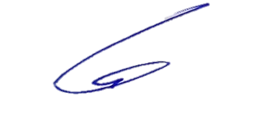 นายประสาท  พาน้อย)นายกเทศมสตรีตำบลโนนสะอาด(ภาคผนวก ก)บัญชีรายละเอียดคุณสมบัติเฉพาะตำแหน่ง หน้าที่ความรับผิดชอบและลักษณะงานที่ปฏิบัติของพนักงานจ้างแนบท้ายประกาศเทศบาลตำบลโนนสะอาด เรื่อง การรับสมัครสรรหาและเลือกสรรพนักงานจ้าง               ประจำปีงบประมาณ 2566  ลงวันที่ 31 มีนาคม 2566****************************************************************1. พนักงานจ้างตามภารกิจ (ประเภท ผู้มีทักษะ)ตำแหน่ง พนักงานขับรถยนต์   จำนวน 5 อัตรา  ประกอบด้วย1. สำนักปลัด   				จำนวน  3 อัตรา2. กองช่าง				จำนวน  1  อัตรา3. กองสาธารณสุขและสิ่งแวดล้อม  	จำนวน  1  อัตรา2. หน้าที่และความรับผิดชอบหลัก		ขับรถยนต์ บำรุงรักษา ทำความสะอาดรถยนต์ และ ตรวจสภาพรถยนต์ตามคู่มือ แก้ไขข้อขัดข้องเบื้องต้นของรถยนต์  และปฏิบัติหน้าที่อื่นตามที่ได้รับมอบหมาย3. คุณสมบัติเฉพาะตำแหน่ง		1. ไม่จำกัดวุฒิการศึกษา		2. มีความรู้ความรู้สามารถและความชำนาญงานในหน้าที่และได้รับใบอนุญาตขับรถยนต์ ตามกฎหมายประเภทที่ 2 ขึ้นไป		3. มีประสบการณ์ขับรถยนต์ประเภทนั้นๆ ไม่ต่ำกว่า 5 ปี และต้องมีหนังสือรับรองระบุถึงลักษณะงานที่เกี่ยวกับการปฏิบัติหน้าที่ขับรถยนต์ที่ได้ปฏิบัติอยู่กับหน่วยงานหรือนายจ้างเดิม ไม่น้อยกว่า 5 ปี4. ระยะเวลาการจ้าง/อัตราค่าตอบแทน		ระยะเวลาการจ้างและการทำสัญญาจ้างของพนักงานจ้างแต่ละบุคคล เป็นไปตามที่เทศบาลตำบลโนนสะอาดกำหนด โดยมีระยะเวลาการจ้างคราวละไม่เกิน 4 ปี หรือระยะเวลาตามแผนอัตรากำลัง 3 ปี		1. ได้รับค่าตอบแทนเดือนละ		9,400  บาท		2. พนักงานจ้างซึ่งบรรจุหรือแต่งตั้งให้ดำรงตำแหน่งที่มีเงินเดือนหรือค่าจ้างหรือค่าตอบแทนไม่ถึงเดือนละ 13,285 บาท ให้ได้รับเงินเพิ่มการครองชีพชั่วคราวเดือนละ  2,000  บาท แต่เมื่อรวมกับเงินเดือนหรือค่าจ้างหรือค่าตอบแทนแล้วต้องไม่เกิน 13,285 บาท5. สิทธิประโยชน์		สิทธิประโยชน์เป็นไปตามประกาศคณะกรรมการพนักงานเทศบาลจังหวัดหนองบัวลำภู เรื่อง มาตรฐานทั่วไปเกี่ยวกับพนักงานจ้าง(ภาคผนวก ก)บัญชีรายละเอียดคุณสมบัติเฉพาะตำแหน่ง หน้าที่ความรับผิดชอบและลักษณะงานที่ปฏิบัติของพนักงานจ้างแนบท้ายประกาศเทศบาลตำบลโนนสะอาด เรื่อง การรับสมัครสรรหาและเลือกสรรพนักงานจ้าง               ประจำปีงบประมาณ 2566  ลงวันที่ 31 มีนาคม 2566****************************************************************1. พนักงานจ้างตามภารกิจ (ประเภท ผู้มีคุณวุฒิ)ตำแหน่ง ผู้ช่วยนายช่างโยธา    (กองช่าง)  จำนวน  2  อัตรา2. หน้าที่และความรับผิดชอบหลัก		ปฏิบัติงานในฐานะผู้ปฏิบัติงานระดับต้น ซึ่งไม่จำเป็นต้องใช้ผู้สำเร็จการศึกษาระดับปริญญาตรี ปฏิบัติงานด้านช่างโยธา  ตามแนวทาง แบบอย่าง ขั้นตอน และวิธีการที่ชัดเจน ภายใต้การกำกับ แนะนำตรวจสอบและปฏิบัติงานอื่นตามที่ได้รับมอบหมาย โดยมีลักษณะงานที่ปฏิบัติในด้านต่างๆ ดังนี้ด้านการปฏิบัติการสำรวจ ออกแบบ เขียนแบบ บำรุงรักษา โครงการก่อสร้างต่างๆ เพื่อให้ตรงตามหลักวิชาช่าง ความต้องการของหน่วยงานและงบประมาณที่ได้รับ		     1.2 ตรวจสอบ แก้ไข และกำหนดรายละเอียดของงานให้ตรงกับแบบรูปและรายการเพื่อให้การดำเนินงานเป็นไปอย่างมีประสิทธิภาพ		     1.3 ถอดแบบ เพื่อสำรวจปริมาณวัสดุที่ใช้ตามหลักวิชาช่าง เพื่อประมาณราคาค่าก่อสร้าง		     1.4 ควบคุมงานก่อสร้าง งานปรับปรุงและซ่อมแซม หรือตรวจการจ้างตามที่ได้รับมอบหมาย พร้อมรายงานความก้าวหน้าของงาน เพื่อให้เป็นไปตามระเบียบกำหนด		     1.5 รวบรวมและจัดเก็บข้อมูล เพื่อการศึกษา วิเคราะห์ วิจัยในงานด้านช่าง		2. ด้านการบริการ		    2.1 ให้คำแนะนำ ตอบปัญหาและฝึกอบรมเกี่ยวกับงานโยธาที่ตนมีความรับผิดชอบหรือเจ้าหน้าที่หน่วยงานราชการ เอกชน หรือประชาชนทั่วไปเพื่อให้ผู้ที่สนใจได้รับทราบข้อมูล ความรู้ต่างๆ และมีทักษะเหมาะสมแก่การปฏิบัติงาน		    2.2 ประสานงานในระดับกลุ่ม กับหน่วยงานราชการ เอกชนหรือประชาชนทั่วไป เพื่อขอความช่วยเหลือและร่วมมือในงานโยธา และแลกเปลี่ยนความรู้ความเชี่ยวชาญที่เป็นประโยชน์ต่อการทำงานของหน่วยงานและปฏิบัติหน้าที่อื่นที่เกี่ยวข้องตามที่ได้รับมอบหมาย		   2.3 ประชาสัมพันธ์อำนวยความสะดวกให้กับประชาชน และผู้มาติดต่องานด้านโยธาเพื่อให้เกิดความรู้ ความเข้าใจหรือความพึงพอใจ 3. คุณสมบัติเฉพาะสำหรับตำแหน่ง		มีคุณวุฒิอย่างใดอย่างหนึ่งดังต่อไปนี้		1. ได้รับประกาศนียบัตรวิชาชีพหรือคุณวุฒิอย่างอื่นที่เทียบได้ในระดับเดียวกันในสาขาวิชาหรือทางเทคนิควิศวกรรมสำรวจ  เทคนิควิศวกรรมยา ก่อสร้าง เทคนิคสถาปัตยกรรม  โยธาสำรวจ สถาปัตยกรรม หรือในสาขาวิชาหรือทางอื่นที่ ก.จ. ก.ท. และ ก.อบต. กำหนดว่าใช้เป็นคุณสมบัติเฉพาะสำหรับตำแหน่งนี้ได้		2. ได้รับประกาศนียบัตรวิชาชีพเทคนิคหรือคุณวุฒิอย่างอื่นที่เทียบได้ในระดับเดียวกันในสาขาวิชาหรือทางเทคนิควิศวกรรมสำรวจ เทคนิควิศวกรรมโยธา เทคนิคการจัดการงานก่อสร้าง เทคนิคสถาปัตยกรรม  โยธา สำรวจ ก่อสร้าง สถาปัตยกรรม ช่างก่อสร้าง ช่างสำรวจ ช่างโยธา หรือในสาขาวิชาหรือทางอื่นที่ ก.จ. ก.ท. และ ก.อบต. กำหนดว่าใช้เป็นคุณสมบัติเฉพาะสำหรับตำแหน่งนี้ได้/3. ได้รับประกาศ...-2-		3. ได้รับประกาศนียบัตรวิชาชีพชั้นสูงหรือคุณวุฒิอย่างอื่นที่เทียบได้ไม่ต่ำกว่านี้ ในสาขาวิชาการหรือทางเทคนิควิศวกรรมสำรวจ เทคนิควิศวกรรมโยธา  เทคนิคการจัดการงานก่อสร้าง  เทคนิคสถาปัตยกรรมโยธา สำรวจ ก่อสร้าง สถาปัตยกรรม ช่างก่อสร้าง ช่างสำรวจ ช่างโยธา หรือในสาขาวิชาหรือทางอื่นที่ ก.จ. ก.ท. และ ก.อบต. กำหนดว่าใช้เป็นคุณสมบัติเฉพาะสำหรับตำแหน่งนี้ได้	ความรู้ความสามารถที่ต้องการ		1. ความรู้ที่จำเป็นประจำสายงาน		ประกอบด้วย		    1.1 ความรู้ที่จำเป็นในงาน (ความรู้เฉพาะทางในงานที่รับผิดชอบ)		ระดับ 1		    1.2 ความรู้เรื่องหลักปรัชญาเศรษฐกิจพอเพียงตามแนวพระราชดำริ		          ของพระบาทสมเด็จพระเจ้าอยู่หัว					ระดับ 1		    1.3 ความรู้เรื่องงานธุรการและงานสารบรรณ				ระดับ 1		    1.4 ความรู้เรื่องกฎหมาย (ความรู้เฉพาะทางในงานที่รับผิดชอบ)		ระดับ 1		    1.5 ความรู้ทั่วไปเรื่องชุมชน						ระดับ 1		    1.6 ความรู้เรื่องการจัดการความรู้					ระดับ 1		2. ทักษะที่จำเป็นสำหรับการปฏิบัติงานในตำแหน่ง     ประกอบด้วย		    2.1 ทักษะการใช้คอมพิวเตอร์						ระดับ 1		    2.2 ทักษะการประสาน						ระดับ 1		    2.3 ทักษะการเขียนหนังสือราชการ					ระดับ 1		    2.4 ทักษะการบริหารข้อมูล						ระดับ 1		3. สมรรถนะที่จำเป็นสำหรับการปฏิบัติงานในตำแหน่ง    ประกอบด้วย		    3.1 สมรรถนะหลัก 5 สมรรถนะ			3.1.1 การมุ่งผลสัมฤทธิ์						ระดับ 1			3.1.2 การยึดมั่นในความถูกต้องและจริยธรรม			ระดับ 1			3.1.3 ความเข้าใจในองค์กรและระบบงาน				ระดับ 1			3.1.4 การบริการเป็นเลิศ						ระดับ 1			3.1.5 การทำงานเป็นทีม						ระดับ 1		   3.2 สมรรถนะประจำสายงาน					3.2.1 การมุ่งความปลอดภัยและการระวังภัย			ระดับ 1			3.2.2 การยึดมั่นในหลักเกณฑ์					ระดับ 1			3.2.3 การสั่งสมความรู้ความเชี่ยวชาญในสายอาชีพ			ระดับ 1			3.2.4 ความละเอียดรอบคอบและถูกต้องของงาน			ระดับ 1 4. ระยะเวลาการจ้าง/อัตราค่าตอบแทน		ระยะเวลาการจ้างและการทำสัญญาจ้างของพนักงานจ้างแต่ละบุคคล เป็นไปตามที่เทศบาลตำบลโนนสะอาดกำหนด โดยมีระยะเวลาการจ้างคราวละไม่เกิน 4 ปี หรือระยะเวลาตามแผนอัตรากำลัง 3 ปี/ค่าตอบแทน...-3-ค่าตอบแทนสำหรับคุณวุฒิข้อ 1 ประกาศนียบัตรวิชาชีพ (ปวช.)		1. ได้รับค่าตอบแทนเดือนละ		9,400  บาท		2. พนักงานจ้างซึ่งบรรจุหรือแต่งตั้งให้ดำรงตำแหน่งที่มีเงินเดือนหรือค่าจ้างหรือค่าตอบแทนไม่ถึงเดือนละ 13,285 บาท ให้ได้รับเงินเพิ่มการครองชีพชั่วคราวเดือนละ  2,000  บาท แต่เมื่อรวมกับเงินเดือนหรือค่าจ้างหรือค่าตอบแทนแล้วต้องไม่เกิน 13,285 บาทค่าตอบแทนสำหรับคุณวุฒิข้อ 2 ประกาศนียบัตรวิชาชีพเทคนิค (ปวท.)		1. ได้รับค่าตอบแทนเดือนละ		10,840  บาท		2. พนักงานจ้างซึ่งบรรจุหรือแต่งตั้งให้ดำรงตำแหน่งที่มีเงินเดือนหรือค่าจ้างหรือค่าตอบแทนไม่ถึงเดือนละ 13,285 บาท ให้ได้รับเงินเพิ่มการครองชีพชั่วคราวเดือนละ  2,000  บาท แต่เมื่อรวมกับเงินเดือนหรือค่าจ้างหรือค่าตอบแทนแล้วต้องไม่เกิน 13,285 บาทค่าตอบแทนสำหรับคุณวุฒิข้อ 3 ประกาศนียบัตรวิชาชีพชั้นสูง (ปวส.)		1. ได้รับค่าตอบแทนเดือนละ		11,500  บาท		2. พนักงานจ้างซึ่งบรรจุหรือแต่งตั้งให้ดำรงตำแหน่งที่มีเงินเดือนหรือค่าจ้างหรือค่าตอบแทนไม่ถึงเดือนละ 13,285 บาท ให้ได้รับเงินเพิ่มการครองชีพชั่วคราวเดือนละ  2,000  บาท แต่เมื่อรวมกับเงินเดือนหรือค่าจ้างหรือค่าตอบแทนแล้วต้องไม่เกิน 13,285 บาท	5. สิทธิประโยชน์		สิทธิประโยชน์เป็นไปตามประกาศคณะกรรมการพนักงานเทศบาลจังหวัดหนองบัวลำภู เรื่อง มาตรฐานทั่วไปเกี่ยวกับพนักงานจ้าง	(ภาคผนวก ก)บัญชีรายละเอียดคุณสมบัติเฉพาะตำแหน่ง หน้าที่ความรับผิดชอบและลักษณะงานที่ปฏิบัติของพนักงานจ้างแนบท้ายประกาศเทศบาลตำบลโนนสะอาด เรื่อง การรับสมัครสรรหาและเลือกสรรพนักงานจ้าง               ประจำปีงบประมาณ 2566  ลงวันที่ 19 กันยายน 2565****************************************************************1. พนักงานจ้างตามภารกิจ (ประเภท ผู้มีคุณวุฒิ)ตำแหน่ง ผู้ช่วยเจ้าพนักงานจัดเก็บรายได้    (กองคลัง)   จำนวน  1  อัตรา2. หน้าที่ความรับผิดชอบหลัก		ปฏิบัติงานในฐานะผู้ปฏิบัติงานระดับต้น ที่ต้องใช้ความรู้ความสามารถทางด้านการจัดเก็บรายได้ ตามแนวทาง แบบอย่าง ขั้นตอน และวิธีการที่ชัดเจน ภายใต้การกำกับแนะนำตรวจสอบและปฏิบัติงานอื่นตามที่ได้รับมอบหมาย โดยมีลักษณะงานที่ปฏิบัติในด้านต่างๆ ดังนี้		1. ด้านการปฏิบัติการ		   1.1 ปฏิบัติงานด้านการจัดเก็บภาษีโรงเรือนและที่ดิน ภาษีบำรุงท้องที่ ภาษีป้าย ค่าธรรมเนียม ค่าเช่า ค่าบริการและรายได้อื่นๆ ที่เกี่ยวข้องตามกฎหมาย ระเบียบ เพื่อให้การจัดเก็บรายได้เป็นไปตามเป้าหมายที่กำหนด		    1.2 เร่งรัด ติดตาม ตรวจสอบการจัดเก็บค่าธรรมเนียม ภาษี ที่ค้างชำระ เพื่อให้สามารถจัดเก็บได้อย่างครบถ้วน		    1.3 ตรวจสอบการรับเงิน เก็บรักษา นำส่งเงิน และออกใบเสร็จในการจัดเก็บรายได้เพื่อให้เป็นไปตามกฎหมาย ระเบียบ หลักเกณฑ์ ข้อบังคับ คำสั่ง		    1.4 รวบรวมข้อมูล เอกสารต่างๆที่เกี่ยวกับการจัดเก็บรายได้ และเก็บรักษาหลักฐานเพื่อเป็นข้อมูล และรายงานเสนอผู้บังคับบัญชาตามกำหนดระยะเวลา		    1.5 จัดทำทะเบียนควบคุมการจัดเก็บรายได้ สถิติการจัดเก็บรายได้แต่ละประเภท รวมถึงจัดเก็บข้อมูลที่เกี่ยวข้องด้วยเครื่องคอมพิวเตอร์ตามระบบงานขององค์กรปกครองส่วนท้องถิ่น เพื่อให้ข้อมูลมีความถูกต้องและสามารถค้นหาข้อมูลได้อย่างสะดวกรวดเร็วยิ่งขึ้น		    1.6 ดำเนินการรับเงินหรือควบคุมการรับเงินโดยใกล้ชิด ควบคุมหรือจัดทำทะเบียนต่างๆ จัดเก็บรักษาหรือค้นหาเอกสารหลักฐานและเรื่องของผู้เสียหายภาษีอากร ค่าธรรมเนียมและรายได้อื่น เพื่อรวบรวมไว้เป็นข้อมูลในการดำเนินงาน		   1.7 สอดส่องตรวจตรา เร่งรักภาษีอากร ค่าธรรมเนียมต่างๆ และรายได้อื่นค้างชำระควบคุมหรือดำเนินงานเกี่ยวกับการรวบรวมข้อมูลเพื่อจัดทำรายงานและปฏิบัติหน้าที่เกี่ยวข้อง		   1.8 ประสานงานในระดับฝ่ายหรือกลุ่มกับหน่วยงานราชการ เอกชน หรือประชาชนทั่วไป เพื่อขอความช่วยเหลือและร่วมมือในงานและแลกเปลี่ยนความรู้ความเชี่ยวชาญที่เป็นประโยชน์ต่อการทำงานของหน่วยงาน		2. ด้านการบริการ		    2.1 ให้คำแนะนำ ตอบปัญหา ชี้แจงเกี่ยวกับงานการจัดเก็บรายได้ แก่เจ้าหน้าที่ระดับรองลงมา หน่วยงานราชการ เอกชน และประชาชนทั่วไป เพื่อถ่ายทอดความรู้ ความชำนาญแก่ผู้ที่สนใจ		    2.2 ประสานงานในระดับกลุ่ม กับหน่วยงานราชการ เอกชน หรือประชาชนทั่วไป เพื่อขอความช่วยเหลือและความร่วมมือในงานการจัดเก็บรายได้ และแลกเปลี่ยนความรู้ความเชี่ยวชาญที่เป็นประโยชน์ต่อการทำงานของหน่วยงาน/คุณสมบัติ...-2-3. คุณสมบัติเฉพาะสำหรับตำแหน่ง		มีคุณวุฒิอย่างใดอย่างหนึ่งดังต่อไปนี้		1. ได้รับประกาศนียบัตรวิชีพ หรือเทียบได้ในระดับเดียวกัน ในสาขาวิชาหรือทางบัญชี พาณิชยการ เลขานุการ การตลาด การขาย การธนาคารและธุรกิจการเงิน การจัดการท บริหารธุรกิจ การจัดการทั่วไป คอมพิวเตอร์ เศรษฐศาสตร์การเงิน เศรษฐศาสตร์ หรือในสาขาวิชาหรือทางอื่นที่ ก.จ. ก.ท. หรือ ก.อบต. กำหนดว่าใช้เป็นคุณสมบัติเฉพาะสำหรับตำแหน่งนี้ได้		2. ได้รับประกาศนียบัตรวิชาชีพหรือเทคนิคหรือเทียบได้ในระดับเดียวกัน ในสาขาวิชาหรือทางบัญชี พาณิชยการ เลขานุการ การตลาด การขาย การธนาคารและธุรกิจการเงิน การจัดการท บริหารธุรกิจ การจัดการทั่วไป คอมพิวเตอร์ เศรษฐศาสตร์การเงิน เศรษฐศาสตร์ หรือในสาขาวิชาหรือทางอื่นที่ ก.จ. ก.ท. และ ก.อบต. กำหนดว่าใช้เป็นคุณสมบัติเฉพาะสำหรับตำแหน่งนี้ได้		3. ได้รับประกาศนียบัตรวิชาชีพชั้นสูงหรือเทียบได้ไม่ต่ำกว่านี้ในสาขาวิชาหรือทางบัญชี พาณิชยการ เลขานุการ การตลาด การขาย การธนาคารและธุรกิจการเงิน การจัดการท บริหารธุรกิจ การจัดการทั่วไป คอมพิวเตอร์ เศรษฐศาสตร์การเงิน เศรษฐศาสตร์ หรือในสาขาวิชาหรือทางอื่นที่ ก.จ. ก.ท. และ ก.อบต. กำหนดว่าใช้เป็นคุณสมบัติเฉพาะสำหรับตำแหน่งนี้ได้		ความรู้ความสามารถที่ต้องการ1. ความรู้ที่จำเป็นประจำสายงาน		ประกอบด้วย		    1.1 ความรู้ที่จำเป็นในงาน (ความรู้เฉพาะทางในงานที่รับผิดชอบ)		ระดับ 1		    1.2 ความรู้เรื่องหลักปรัชญาเศรษฐกิจพอเพียงตามแนวพระราชดำริ		          ของพระบาทสมเด็จพระเจ้าอยู่หัว					ระดับ 1    1.3 ความรู้เรื่องงานธุรการและงานสารบรรณ				ระดับ 1    		    1.4 ความรู้เรื่องกฎหมาย (ความรู้เฉพาะทางในงานที่รับผิดชอบ)		ระดับ 1		    1.5 ความรู้เรื่องบัญชีและระบบบัญชี					ระดับ 2		    1.6 ความรู้เรื่องจัดซื้อจัดจ้างและกฎระเบียบพัสดุ			ระดับ 2			2. ทักษะที่จำเป็นสำหรับการปฏิบัติงานในตำแหน่ง     ประกอบด้วย		    2.1 ทักษะการใช้คอมพิวเตอร์						ระดับ 1		    2.2 ทักษะการประสานงาน						ระดับ 1		    2.3 ทักษะการเขียนหนังสือราชการ					ระดับ 1		    2.4 ทักษะการบริหารข้อมูล						ระดับ 1		3. สมรรถนะที่จำเป็นสำหรับการปฏิบัติงานในตำแหน่ง    ประกอบด้วย		    3.1 สมรรถนะหลัก 5 สมรรถนะ			3.1.1 การมุ่งผลสัมฤทธิ์						ระดับ 1			3.1.2 การยึดมั่นในความถูกต้องและจริยธรรม			ระดับ 1			3.1.3 ความเข้าใจในองค์กรและระบบงาน				ระดับ 1			3.1.4 การบริการเป็นเลิศ						ระดับ 1			3.1.5 การทำงานเป็นทีม						ระดับ 1		   3.2 สมรรถนะประจำสายงาน					3.2.1 การยึดมั่นในหลักเกณฑ์					ระดับ 1			3.2.2 การสั่งสมความรู้และความเชี่ยวชาญในสายอาชีพ		ระดับ 1			3.2.3 ความละเอียดรอบคอบและความถูกต้องของงาน		ระดับ 1/4.ระยะเวลา…-3-4. ระยะเวลาการจ้าง/อัตราค่าตอบแทน		ระยะเวลาการจ้างและการทำสัญญาจ้างของพนักงานจ้างแต่ละบุคคล เป็นไปตามที่เทศบาลตำบลโนนสะอาดกำหนด โดยมีระยะเวลาการจ้างคราวละไม่เกิน 4 ปี หรือระยะเวลาตามแผนอัตรากำลัง 3 ปี ค่าตอบแทนสำหรับคุณวุฒิข้อ 1 ประกาศนียบัตรวิชาชีพ (ปวช.)		1. ได้รับค่าตอบแทนเดือนละ		9,400  บาท		2. พนักงานจ้างซึ่งบรรจุหรือแต่งตั้งให้ดำรงตำแหน่งที่มีเงินเดือนหรือค่าจ้างหรือค่าตอบแทนไม่ถึงเดือนละ 13,285 บาท ให้ได้รับเงินเพิ่มการครองชีพชั่วคราวเดือนละ  2,000  บาท แต่เมื่อรวมกับเงินเดือนหรือค่าจ้างหรือค่าตอบแทนแล้วต้องไม่เกิน 13,285 บาทค่าตอบแทนสำหรับคุณวุฒิข้อ 2 ประกาศนียบัตรวิชาชีพเทคนิค (ปวท.)		1. ได้รับค่าตอบแทนเดือนละ		10,840  บาท		2. พนักงานจ้างซึ่งบรรจุหรือแต่งตั้งให้ดำรงตำแหน่งที่มีเงินเดือนหรือค่าจ้างหรือค่าตอบแทนไม่ถึงเดือนละ 13,285 บาท ให้ได้รับเงินเพิ่มการครองชีพชั่วคราวเดือนละ  2,000  บาท แต่เมื่อรวมกับเงินเดือนหรือค่าจ้างหรือค่าตอบแทนแล้วต้องไม่เกิน 13,285 บาทค่าตอบแทนสำหรับคุณวุฒิข้อ 3 ประกาศนียบัตรวิชาชีพชั้นสูง (ปวส.)		1. ได้รับค่าตอบแทนเดือนละ		11,500  บาท		2. พนักงานจ้างซึ่งบรรจุหรือแต่งตั้งให้ดำรงตำแหน่งที่มีเงินเดือนหรือค่าจ้างหรือค่าตอบแทนไม่ถึงเดือนละ 13,285 บาท ให้ได้รับเงินเพิ่มการครองชีพชั่วคราวเดือนละ  2,000  บาท แต่เมื่อรวมกับเงินเดือนหรือค่าจ้างหรือค่าตอบแทนแล้วต้องไม่เกิน 13,285 บาท5. สิทธิประโยชน์		สิทธิประโยชน์เป็นไปตามประกาศคณะกรรมการพนักงานเทศบาลจังหวัดหนองบัวลำภู เรื่อง มาตรฐานทั่วไปเกี่ยวกับพนักงานจ้าง(ภาคผนวก ก.)บัญชีรายละเอียดคุณสมบัติเฉพาะตำแหน่ง หน้าที่ความรับผิดชอบและลักษณะงานที่ปฏิบัติของพนักงานจ้าง แนบท้ายประกาศเทศบาลตำบลโนนสะอาด เรื่อง การรับสมัครสรรหาและเลือกสรรพนักงานจ้าง               ประจำปีงบประมาณ 2566  ลงวันที่ 31 มีนาคม 2566****************************************************************1. พนักงานจ้างทั่วไป   ตำแหน่ง คนงานทั่วไป 1. สำนักปลัด    				จำนวน  1  อัตรา 2. กองสาธารณสุขและสิ่งแวดล้อม		จำนวน  2  อัตรา2. ลักษณะงานที่ปฏิบัติ		ปฏิบัติงานที่ต้องใช้แรงงานทั่วไป  โดยไม่จำเป็นต้องอาศัยความรู้ตามหลักวิชาการงาน  ลักษณะใช้แรงงานทั่วไป  ภายใต้การควบคุมของหัวหน้างานผู้รับผิดชอบ  และปฏิบัติหน้าที่อื่นที่เกี่ยวข้องหรือตามที่ได้รับมอบหมาย4. คุณสมบัติเฉพาะตำแหน่ง		1. ไม่จำกัดวุฒิการศึกษา   		2. มีความรู้ความสามารถเหมาะสมในการปฏิบัติงานหน้าที่ในตำแหน่งคนงานทั่วไป และมีร่างกายแข็งแรง  สามารถให้บริการประชาชนได้เป็นอย่างดี		3. ปฏิบัติหน้าทีอื่นๆ ตามที่ผู้บังคับบัญชามอบหมายปฏิบัติหน้าที่5. ระยะเวลาการจ้าง/อัตราค่าตอบแทน		ระยะเวลาการจ้างและการทำสัญญาจ้างของพนักงานจ้างแต่ละบุคคล เป็นไปตามที่เทศบาลตำบลโนนสะอาดกำหนด โดยมีระยะเวลาการจ้างไม่เกินคราวละ 1 ปี  หรือระยะเวลาตามแผนอัตรากำลัง 3 ปี1. ได้รับค่าตอบแทนเดือนละ		9,000  บาท		2. พนักงานจ้างทั่วไปซึ่งบรรจุหรือแต่งตั้งให้ดำรงตำแหน่งที่มีค่าตอบแทนไม่ถึงเดือนละ 10,000 บาท ให้ได้รับเงินเพิ่มการครองชีพชั่วคราวเพิ่มขึ้นจากค่าตอบแทนอีกจงถึงเดือนละ 10,000 บาท6. สิทธิประโยชน์		สิทธิประโยชน์เป็นไปตามประกาศคณะกรรมการพนักงานเทศบาลจังหวัดหนองบัวลำภู เรื่อง มาตรฐานทั่วไปเกี่ยวกับพนักงานจ้าง  (ภาคผนวก ก.)บัญชีรายละเอียดคุณสมบัติเฉพาะตำแหน่ง หน้าที่ความรับผิดชอบและลักษณะงานที่ปฏิบัติของพนักงานจ้าง แนบท้ายประกาศเทศบาลตำบลโนนสะอาด เรื่อง การรับสมัครสรรหาและเลือกสรรพนักงานจ้าง               ประจำปีงบประมาณ 2566  ลงวันที่ 31 มีนาคม 2566****************************************************************1. พนักงานจ้างทั่วไป   ตำแหน่ง พนักงานขับรถยนต์ 1. สำนักปลัด    				จำนวน  1  อัตรา 2. กองช่าง				จำนวน  1  อัตรา3. กองสาธารณสุขและสิ่งแวดล้อม		จำนวน  2  อัตรา2. ลักษณะงานที่ปฏิบัติ		ขับรถยนต์ บำรุงรักษา ทำความสะอาดรถยนต์ และ ตรวจสภาพรถยนต์ตามคู่มือ แก้ไขข้อขัดข้องเบื้องต้นของรถยนต์  และปฏิบัติหน้าที่อื่นตามที่ได้รับมอบหมาย3. คุณสมบัติเฉพาะตำแหน่ง		1. ไม่จำกัดวุฒิการศึกษา		2. มีความรู้ความรู้สามารถและความชำนาญงานในหน้าที่และได้รับใบอนุญาตขับรถยนต์ ตามกฎหมายประเภทที่ 2 ขึ้นไป		5. ระยะเวลาการจ้าง/อัตราค่าตอบแทน		ระยะเวลาการจ้างและการทำสัญญาจ้างของพนักงานจ้างแต่ละบุคคล เป็นไปตามที่เทศบาลตำบลโนนสะอาดกำหนด โดยมีระยะเวลาการจ้างไม่เกินคราวละ 1 ปี  หรือระยะเวลาตามแผนอัตรากำลัง 3 ปี1.  ได้รับค่าตอบแทนเดือนละ		9,000  บาท		2. พนักงานจ้างทั่วไปซึ่งบรรจุหรือแต่งตั้งให้ดำรงตำแหน่งที่มีค่าตอบแทนไม่ถึงเดือนละ 10,000 บาท ให้ได้รับเงินเพิ่มการครองชีพชั่วคราวเพิ่มขึ้นจากค่าตอบแทนอีกจงถึงเดือนละ 10,000 บาท6. สิทธิประโยชน์		สิทธิประโยชน์เป็นไปตามประกาศคณะกรรมการพนักงานเทศบาลจังหวัดหนองบัวลำภู เรื่อง มาตรฐานทั่วไปเกี่ยวกับพนักงานจ้าง  (ภาคผนวก ก.)บัญชีรายละเอียดคุณสมบัติเฉพาะตำแหน่ง หน้าที่ความรับผิดชอบและลักษณะงานที่ปฏิบัติของพนักงานจ้าง แนบท้ายประกาศเทศบาลตำบลโนนสะอาด เรื่อง การรับสมัครสรรหาและเลือกสรรพนักงานจ้าง               ประจำปีงบประมาณ 2566  ลงวันที่ 31 มีนาคม 2566****************************************************************1. พนักงานจ้างทั่วไป   ตำแหน่ง พนักงานประจำรถขยะ 1. กองสาธารณสุขและสิ่งแวดล้อม		จำนวน  2  อัตรา2. ลักษณะงานที่ปฏิบัติ		ปฏิบัติหน้าที่จัดเก็บขยะมูลฝอยตามอาคารบ้านเรือนและรองรับขยะมูลฝอย การนำขยะมูลฝอยไปทำลายยังที่ทำลายหรืองานอื่นใดที่เกี่ยวข้องและปฏิบัติหน้าที่อื่นตามที่ผู้บังคับบัญชามอบหมาย3. คุณสมบัติเฉพาะตำแหน่ง		มีความรู้ความสามารถเหมาะสมในการปฏิบัติหน้าที่5. ระยะเวลาการจ้าง/อัตราค่าตอบแทน		ระยะเวลาการจ้างและการทำสัญญาจ้างของพนักงานจ้างแต่ละบุคคล เป็นไปตามที่เทศบาลตำบลโนนสะอาดกำหนด โดยมีระยะเวลาการจ้างไม่เกินคราวละ 1 ปี  หรือระยะเวลาตามแผนอัตรากำลัง 3 ปี1.  ได้รับค่าตอบแทนเดือนละ		9,000  บาท		2. พนักงานจ้างทั่วไปซึ่งบรรจุหรือแต่งตั้งให้ดำรงตำแหน่งที่มีค่าตอบแทนไม่ถึงเดือนละ 10,000 บาท ให้ได้รับเงินเพิ่มการครองชีพชั่วคราวเพิ่มขึ้นจากค่าตอบแทนอีกจงถึงเดือนละ 10,000 บาท6. สิทธิประโยชน์		สิทธิประโยชน์เป็นไปตามประกาศคณะกรรมการพนักงานเทศบาลจังหวัดหนองบัวลำภู เรื่อง มาตรฐานทั่วไปเกี่ยวกับพนักงานจ้าง  (ภาคผนวก  ข)รายละเอียดวีการประเมินสมรรถนะแนบท้ายประกาศเทศบาลตำบลโนนสะอาดเรื่อง รับสมัครบุคคลเพื่อการสรรหาและเลือกสรรเป็นพนักงานจ้าง ของเทศบาลตำบลโนนสะอาด ประจำปีงบประมาณ พ.ศ. ๒๕๖6ลงวันที่  31  มีนาคม 2566ตำแหน่ง ผู้ช่วยนายช่างโยธา (กองช่าง)  จำนวน 2 อัตรา  (ภาคผนวก  ข)รายละเอียดวีการประเมินสมรรถนะแนบท้ายประกาศเทศบาลตำบลโนนสะอาดเรื่อง รับสมัครบุคคลเพื่อการสรรหาและเลือกสรรเป็นพนักงานจ้าง ของเทศบาลตำบลโนนสะอาด ประจำปีงบประมาณ พ.ศ. ๒๕๖6ลงวันที่ 31 มีนาคม 2566ตำแหน่ง ผู้ช่วยเจ้าพนักงานจัดเก็บรายได้ (กองคลัง)  จำนวน 1 อัตรา  (ภาคผนวก  ข)รายละเอียดวีการประเมินสมรรถนะแนบท้ายประกาศเทศบาลตำบลโนนสะอาดเรื่อง รับสมัครบุคคลเพื่อการสรรหาและเลือกสรรเป็นพนักงานจ้าง ของเทศบาลตำบลโนนสะอาด ประจำปีงบประมาณ พ.ศ. ๒๕๖6ลงวันที่ 31 มีนาคม 2566ตำแหน่ง พนักงานขับรถยนต์ (มีทักษะ)  1. สำนักปลัด				จำนวน  4 อัตรา  2. กองช่าง				จำนวน  1  อัตรา3. กองสาธารณสุขและสิ่งแวดล้อม		จำนวน  1  อัตรา(ภาคผนวก  ข)รายละเอียดวีการประเมินสมรรถนะแนบท้ายประกาศเทศบาลตำบลโนนสะอาดเรื่อง รับสมัครบุคคลเพื่อการสรรหาและเลือกสรรเป็นพนักงานจ้าง ของเทศบาลตำบลโนนสะอาด ประจำปีงบประมาณ พ.ศ. ๒๕๖6ลงวันที่ 31 มีนาคม 2566ตำแหน่ง พนักงานขับรถยนต์ (ประเภท พนักงานจ้างทั่วไป)1. สำนักปลัด				จำนวน  1 อัตรา  2. กองช่าง				จำนวน  1  อัตรา3. กองสาธารณสุขและสิ่งแวดล้อม		จำนวน  2  อัตรา(ภาคผนวก  ข)รายละเอียดวีการประเมินสมรรถนะแนบท้ายประกาศเทศบาลตำบลโนนสะอาดเรื่อง รับสมัครบุคคลเพื่อการสรรหาและเลือกสรรเป็นพนักงานจ้าง ของเทศบาลตำบลโนนสะอาด ประจำปีงบประมาณ พ.ศ. ๒๕๖6ลงวันที่  31  มีนาคม  2566ตำแหน่ง คนงานทั่วไป  1. สำนักปลัด   				จำนวน  1  อัตรา  2. กองสาธารณสุขและสิ่งแวดล้อม		จำนวน  2  อัตราที่สมรรถนะวิธีการประเมินคะแนนเต็ม1ภาคความรู้ความสามารถทั่วไป  (ภาค ก)- เหตุการณ์ปัจจุบันทางการเมือง เศรษฐกิจและสังคมโดยวิธี100- ข้อมูลองค์กรปกครองส่วนท้องถิ่นแบบทดสอบ- ความรู้ความสามารถในการใช้ภาษาไทยปรนัย- ระเบียบสำนักนายกรัฐมนตรีว่าด้วยงานสารบรรณ พ.ศ. 2542 และที่แก้ไขเพิ่มเติม- พระราชบัญญัติเทศบาล พ.ศ.2496 และฉบับที่แก้ไขเพิ่มเติมถึงฉบับที่ 14 พ.ศ.2562- มาตรฐานทั่วไปเกี่ยวกับพนักงานจ้าง- รัฐธรรมนูญแห่งราชอาณาจักรไทย พ.ศ. 2560- พระราชกฤษฎีกาว่าด้วยหลักเกณฑ์และวิธีการริหารกิจการบ้านเมืองที่ดี พ.ศ. 25462ภาคความรู้ความสามารถเฉพาะสำหรับตำแหน่ง (ภาค ข)- พระราชบัญญัติควบคุมอาคาร พ.ศ. 2522 และที่แก้ไขเพิ่มเติมจนถึงปัจจุบันโดยวิธีแบบทดสอบ100- พระราชบัญญัติผังเมือง พ.ศ.2518 และที่แก้ไขเพิ่มเติมจนถึงปัจจุบันปรนัย- พระราชบัญญัติการขุดดินและถมดิน พ.ศ.2543- ความรู้เกี่ยวกับงานสำรวจและออกแบบ- ความรู้เกี่ยวกับการใช้โปรแกรมคอมพิวเตอร์ในการเขียนแบบ- ความรู้เกี่ยวกับลักษณะงานที่ปฏิบัติของตำแหน่งที่สมัครสอบ3ภาคความเหมาะสมกับตำแหน่ง (ภาค ค)ทดสอบความเหมาะสมกับตำแหน่ง ให้ประเมินบุคคลด้วยวิธีการสัมภาษณ์เพื่อพิจารณาความเหมาะสมในด้านต่างๆ ดังนี้โดยวิธีการสัมภาษณ์100ประวัติส่วนตัว การศึกษา จริยธรรมและคุณธรรม              20  คะแนนประสบการณ์ความสามารถพิเศษ                                 20  คะแนนการควบคุมอารมณ์ อุปนิสัย ท่วงท่าวาจา การแต่งกาย        20  คะแนนความคิดริเริ่มสร้างสรรค์ ปฏิภาณไหวพริบ                      20 คะแนนมนุษย์สัมพันธ์ การปรับตัวเข้ากับเพื่อนร่วมงาน                 20 คะแนนรวมคะแนน300ที่สมรรถนะวิธีการประเมินคะแนนเต็ม1ภาคความรู้ความสามารถทั่วไป  (ภาค ก)- เหตุการณ์ปัจจุบันทางการเมือง เศรษฐกิจและสังคมโดยวิธี100- ข้อมูลองค์กรปกครองส่วนท้องถิ่นแบบทดสอบ- ความรู้ความสามารถในการใช้ภาษาไทยปรนัย- ระเบียบสำนักนายกรัฐมนตรีว่าด้วยงานสารบรรณ พ.ศ. 2542 และที่แก้ไขเพิ่มเติม- พระราชบัญญัติเทศบาล พ.ศ.2496 และฉบับที่แก้ไขเพิ่มเติมถึงฉบับที่ 14 พ.ศ.2562- มาตรฐานทั่วไปเกี่ยวกับพนักงานจ้าง- รัฐธรรมนูญแห่งราชอาณาจักรไทย พ.ศ. 2560- พระราชกฤษฎีกาว่าด้วยหลักเกณฑ์และวิธีการริหารกิจการบ้านเมืองที่ดี พ.ศ. 25462ภาคความรู้ความสามารถเฉพาะสำหรับตำแหน่ง (ภาค ข)- พระราชบัญญัติภาษีที่ดินและสิ่งปลูกสร้าง พ.ศ. 2562โดยวิธี100- พระราชบัญญัติภาษีป้าย พ.ศ. 2510 และที่แก้ไขเพิ่มเติมแบบทดสอบ- ระเบียบกระทรวงมหาดไทยว่าด้วยวิธีการงบประมาณขององค์กรปกครองส่วนท้องถิ่น พ.ศ.2563ปรนัย- ระเบียบกระทรวงมหาดไทยว่าด้วยการจัดหาประโยชน์ในทรัพย์สินขององค์กรปกครองส่วนท้องถิ่น พ.ศ.2543- ความรู้เกี่ยวกับงานตาม “ลักษณะงานที่ปฏิบัติ” ของตำแหน่งที่สมัคร3ภาคความเหมาะสมกับตำแหน่ง (ภาค ค)ทดสอบความเหมาะสมกับตำแหน่ง ให้ประเมินบุคคลด้วยวิธีการสัมภาษณ์เพื่อพิจารณาความเหมาะสมในด้านต่างๆ ดังนี้โดยวิธีการสัมภาษณ์100ประวัติส่วนตัว การศึกษา จริยธรรมและคุณธรรม              20  คะแนนประสบการณ์ความสามารถพิเศษ                                 20  คะแนนการควบคุมอารมณ์ อุปนิสัย ท่วงท่าวาจา การแต่งกาย        20  คะแนนความคิดริเริ่มสร้างสรรค์ ปฏิภาณไหวพริบ                      20 คะแนนมนุษย์สัมพันธ์ การปรับตัวเข้ากับเพื่อนร่วมงาน                 20 คะแนนรวมคะแนน300ที่สมรรถนะวิธีการประเมินคะแนนเต็ม1ภาคความรู้ความสามารถทั่วไป  (ภาค ก)- ความรู้ในงานขับรถยนต์อย่างเหมาะสมแก่การปฏิบัติงานในหน้าที่โดยวิธี100- พระราชบัญญัติเทศบาล พ.ศ.2496 และฉบับที่แก้ไขเพิ่มเติมถึงฉบับที่ 14 พ.ศ.2562แบบทดสอบปรนัย- พระราชบัญญัติการจราจรทางบก พ.ศ.2522- พระราชบัญญัติรถยนต์  พ.ศ. 2522- พระราชบัญญัติการขนส่งทางบก พ.ศ.25222ภาคความรู้ความสามารถเฉพาะสำหรับตำแหน่ง (ภาค ข)โดยวิธีแบบทดสอบ100การขับรถยนต์3ภาคความเหมาะสมกับตำแหน่ง (ภาค ค)ทดสอบความเหมาะสมกับตำแหน่ง ให้ประเมินบุคคลด้วยวิธีการสัมภาษณ์เพื่อพิจารณาความเหมาะสมในด้านต่างๆ ดังนี้โดยวิธีการสัมภาษณ์100ประวัติส่วนตัว การศึกษา จริยธรรมและคุณธรรม              20  คะแนนประสบการณ์ความสามารถพิเศษ                                 20  คะแนนการควบคุมอารมณ์ อุปนิสัย ท่วงท่าวาจา การแต่งกาย        20  คะแนนความคิดริเริ่มสร้างสรรค์ ปฏิภาณไหวพริบ                      20 คะแนนมนุษย์สัมพันธ์ การปรับตัวเข้ากับเพื่อนร่วมงาน                 20 คะแนนรวมคะแนน300ที่สมรรถนะวิธีการประเมินคะแนนเต็ม1ภาคความรู้ความสามารถทั่วไป  (ภาค ก)- ความรู้ในงานขับรถยนต์อย่างเหมาะสมแก่การปฏิบัติงานในหน้าที่โดยวิธี100- พระราชบัญญัติเทศบาล พ.ศ.2496 และฉบับที่แก้ไขเพิ่มเติมถึงฉบับที่ 14 พ.ศ.2562แบบทดสอบปรนัย- พระราชบัญญัติการจราจรทางบก พ.ศ.2522- พระราชบัญญัติรถยนต์  พ.ศ. 2522- พระราชบัญญัติการขนส่งทางบก พ.ศ.25222ภาคความรู้ความสามารถเฉพาะสำหรับตำแหน่ง (ภาค ข)โดยวิธีแบบทดสอบ100การขับรถยนต์3ภาคความเหมาะสมกับตำแหน่ง (ภาค ค)ทดสอบความเหมาะสมกับตำแหน่ง ให้ประเมินบุคคลด้วยวิธีการสัมภาษณ์เพื่อพิจารณาความเหมาะสมในด้านต่างๆ ดังนี้โดยวิธีการสัมภาษณ์100ประวัติส่วนตัว การศึกษา จริยธรรมและคุณธรรม              20  คะแนนประสบการณ์ความสามารถพิเศษ                                 20  คะแนนการควบคุมอารมณ์ อุปนิสัย ท่วงท่าวาจา การแต่งกาย        20  คะแนนความคิดริเริ่มสร้างสรรค์ ปฏิภาณไหวพริบ                      20 คะแนนมนุษย์สัมพันธ์ การปรับตัวเข้ากับเพื่อนร่วมงาน                 20 คะแนนรวมคะแนน300ที่สมรรถนะวิธีการประเมินคะแนนเต็ม1ภาคความรู้ความสามารถทั่วไป  (ภาค ก,ข)- พระราชบัญญัติเทศบาล พ.ศ.2496 และฉบับที่แก้ไขเพิ่มเติมถึงฉบับที่ 14 พ.ศ.2562แบบทดสอบปรนัย2003ภาคความเหมาะสมกับตำแหน่ง (ภาค ค)ทดสอบความเหมาะสมกับตำแหน่ง ให้ประเมินบุคคลด้วยวิธีการสัมภาษณ์เพื่อพิจารณาความเหมาะสมในด้านต่างๆ ดังนี้โดยวิธีการสัมภาษณ์100ประวัติส่วนตัว การศึกษา จริยธรรมและคุณธรรม              20  คะแนนประสบการณ์ความสามารถพิเศษ                                 20  คะแนนการควบคุมอารมณ์ อุปนิสัย ท่วงท่าวาจา การแต่งกาย        20  คะแนนความคิดริเริ่มสร้างสรรค์ ปฏิภาณไหวพริบ                      20 คะแนนมนุษย์สัมพันธ์ การปรับตัวเข้ากับเพื่อนร่วมงาน                 20 คะแนนรวมคะแนน300